Spaghetti with Meat SauceServes 2-3IngredientsSpaghetti for 2-3   				1 clove garlic150g ground beef				5ml oregano5ml oil 					5ml basil200ml tomato sauce			1 bay leaf200ml diced tomatoes			Salt and pepper to taste½ chopped onion				1ml Worchester sauceMethod:Bring a large pot of salted water to a boil. Add spaghetti and cook for 8-9 minutes, stirring occasionally until pasta is al dente, drain.In a medium pot, sauté (add oil) chopped onion and minced garlic until soft, not brown.Add ground beef to medium pot. Cook until no longer pink.  Add all remaining ingredients.Simmer sauce with lid on for as long as possible until spaghetti is ready.Remove bay leaf and serve over spaghetti. 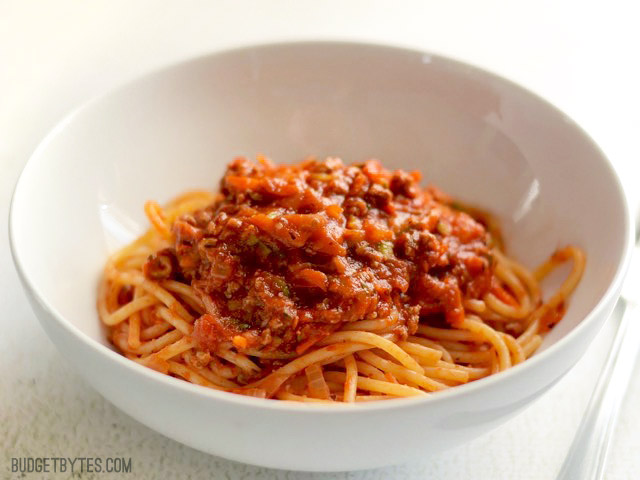 